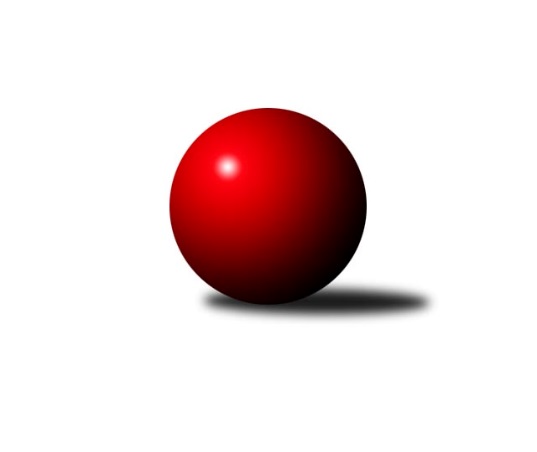 Č.7Ročník 2013/2014	9.11.2013Nejlepšího výkonu v tomto kole: 3234 dosáhlo družstvo: SKK Ostrava ˝A˝3. KLM C  2013/2014Výsledky 7. kolaSouhrnný přehled výsledků:HKK Olomouc ˝B˝	- SKK Ostrava ˝A˝	1:7	3197:3234	7.0:17.0	9.11.SK Camo Slavičín ˝A˝	- KK Zábřeh ˝B˝	4:4	3116:3136	12.0:12.0	9.11.TJ Sokol Bohumín ˝A˝	- Sokol Přemyslovice˝A˝	7:1	3141:2978	14.5:9.5	9.11.TJ Tatran Litovel ˝A˝	- TJ  Krnov ˝A˝	7:1	3164:3055	15.0:9.0	9.11.KK Šumperk˝A˝	- TJ Spartak Přerov ˝B˝	5:3	3229:3226	12.0:12.0	9.11.TJ Sokol Michálkovice ˝A˝	- TJ Unie Hlubina ˝A˝	2:6	3004:3110	11.0:13.0	9.11.Tabulka družstev:	1.	TJ Spartak Přerov ˝B˝	7	5	0	2	37.5 : 18.5 	94.5 : 73.5 	 3057	10	2.	TJ Unie Hlubina ˝A˝	7	5	0	2	33.0 : 23.0 	86.5 : 81.5 	 3090	10	3.	KK Šumperk˝A˝	7	4	1	2	32.0 : 24.0 	87.0 : 81.0 	 3051	9	4.	KK Zábřeh ˝B˝	7	4	1	2	32.0 : 24.0 	82.5 : 85.5 	 3168	9	5.	SKK Ostrava ˝A˝	7	4	1	2	31.5 : 24.5 	93.5 : 74.5 	 3149	9	6.	SK Camo Slavičín ˝A˝	7	4	1	2	31.0 : 25.0 	91.5 : 76.5 	 3173	9	7.	TJ Sokol Bohumín ˝A˝	7	4	1	2	31.0 : 25.0 	86.0 : 82.0 	 3090	9	8.	HKK Olomouc ˝B˝	7	3	0	4	24.5 : 31.5 	75.0 : 93.0 	 3151	6	9.	Sokol Přemyslovice˝A˝	7	3	0	4	23.5 : 32.5 	79.0 : 89.0 	 3095	6	10.	TJ Tatran Litovel ˝A˝	7	2	1	4	27.0 : 29.0 	88.0 : 80.0 	 3076	5	11.	TJ  Krnov ˝A˝	7	1	0	6	22.0 : 34.0 	79.5 : 88.5 	 3136	2	12.	TJ Sokol Michálkovice ˝A˝	7	0	0	7	11.0 : 45.0 	65.0 : 103.0 	 3006	0Podrobné výsledky kola:	 HKK Olomouc ˝B˝	3197	1:7	3234	SKK Ostrava ˝A˝	Leopold Jašek	163 	 126 	 130 	129	548 	 1:3 	 560 	 151	132 	 147	130	Radek Foltýn	Matouš Krajzinger	135 	 140 	 123 	136	534 	 1:3 	 555 	 147	148 	 138	122	Pavel Gerlich	Břetislav Sobota	139 	 120 	 161 	144	564 	 3:1 	 511 	 111	118 	 137	145	Miroslav Pytel *1	Alexandr Krajzinger *2	121 	 125 	 128 	128	502 	 0:4 	 553 	 144	141 	 134	134	Jiří Trnka	Marian Hošek	129 	 123 	 139 	125	516 	 1:3 	 511 	 110	125 	 143	133	Vladimír Korta	Milan Sekanina	145 	 140 	 132 	116	533 	 1:3 	 544 	 163	119 	 135	127	Petr Holasrozhodčí: střídání: *1 od 61. hodu Libor Tkáč, *2 od 31. hodu Jan TögelNejlepší výkon utkání: 564 - Břetislav Sobota	 SK Camo Slavičín ˝A˝	3116	4:4	3136	KK Zábřeh ˝B˝	Jiří Zimek	131 	 125 	 112 	132	500 	 1:3 	 538 	 138	129 	 141	130	Michal Albrecht	Pavel Sláma	108 	 140 	 129 	126	503 	 3:1 	 510 	 134	134 	 120	122	Tomáš Dražil	Karel Ivaniš	142 	 134 	 146 	120	542 	 3:1 	 535 	 121	126 	 130	158	Václav Švub	Jakub Pekárek	141 	 136 	 121 	151	549 	 2:2 	 520 	 118	151 	 127	124	Jan Körner	Libor Pekárek ml.	122 	 125 	 126 	118	491 	 0:4 	 541 	 137	129 	 138	137	Milan Šula	Petr Bařinka	142 	 144 	 126 	119	531 	 3:1 	 492 	 121	133 	 113	125	Václav Ondruchrozhodčí: Nejlepší výkon utkání: 549 - Jakub Pekárek	 TJ Sokol Bohumín ˝A˝	3141	7:1	2978	Sokol Přemyslovice˝A˝	Vladimír Šipula	152 	 125 	 131 	144	552 	 3:1 	 512 	 131	119 	 140	122	Zdeněk Peč	Petr Kuttler	147 	 144 	 133 	125	549 	 4:0 	 458 	 116	95 	 128	119	Milan Dvorský	Štefan Dendis	142 	 119 	 127 	137	525 	 2:2 	 523 	 129	129 	 133	132	Jiří Zezulka st.	Jozef Kuzma	112 	 134 	 125 	139	510 	 2:2 	 477 	 116	127 	 131	103	Milan Zezulka	Fridrich Péli	112 	 138 	 132 	124	506 	 2:2 	 501 	 119	129 	 121	132	Radek Grulich	Pavel Niesyt	111 	 120 	 133 	135	499 	 1.5:2.5 	 507 	 123	128 	 121	135	Eduard Tomekrozhodčí: Nejlepší výkon utkání: 552 - Vladimír Šipula	 TJ Tatran Litovel ˝A˝	3164	7:1	3055	TJ  Krnov ˝A˝	Jakub Mokoš	130 	 134 	 135 	108	507 	 2:2 	 492 	 125	136 	 112	119	Martin Weiss	Petr Axman	145 	 122 	 140 	134	541 	 3:1 	 521 	 131	136 	 131	123	Martin Koraba	Kamil Axman	135 	 140 	 148 	134	557 	 3:1 	 522 	 108	134 	 141	139	Jaroslav Lakomý *1	Jiří Fiala	122 	 131 	 137 	125	515 	 3:1 	 495 	 131	129 	 122	113	Vlastimil Kotrla	David Čulík	131 	 141 	 113 	114	499 	 1:3 	 509 	 102	143 	 136	128	Marek Veselý	Jiří Čamek	142 	 140 	 112 	151	545 	 3:1 	 516 	 136	124 	 114	142	Jaromír Martiníkrozhodčí: střídání: *1 od 26. hodu Bedřich PluhařNejlepší výkon utkání: 557 - Kamil Axman	 KK Šumperk˝A˝	3229	5:3	3226	TJ Spartak Přerov ˝B˝	Miroslav Smrčka	142 	 159 	 139 	139	579 	 3:1 	 557 	 132	162 	 134	129	Vladimír Mánek	Pavel Heinisch	115 	 128 	 118 	137	498 	 0:4 	 558 	 133	146 	 127	152	Petr Vácha	Jaromír Rabenseifner	127 	 134 	 124 	134	519 	 1:3 	 561 	 136	117 	 152	156	Milan Kanda	Martin Mikulič	130 	 146 	 130 	148	554 	 4:0 	 491 	 121	121 	 115	134	Jiří Divila st.	Jaroslav Sedlář	133 	 128 	 144 	142	547 	 2:2 	 518 	 116	129 	 130	143	Vojtěch Venclík	Jaroslav Vymazal	132 	 143 	 129 	128	532 	 2:2 	 541 	 161	133 	 109	138	David Janušíkrozhodčí: Nejlepší výkon utkání: 579 - Miroslav Smrčka	 TJ Sokol Michálkovice ˝A˝	3004	2:6	3110	TJ Unie Hlubina ˝A˝	Michal Zych	122 	 136 	 144 	115	517 	 0:4 	 563 	 136	144 	 145	138	Michal Hejtmánek	Petr Řepecký	130 	 117 	 128 	122	497 	 1:3 	 520 	 133	131 	 126	130	Petr Brablec	Tomáš Rechtoris	127 	 136 	 135 	132	530 	 3:1 	 519 	 134	126 	 130	129	Vladimír Konečný	Jiří Řepecký	109 	 128 	 117 	140	494 	 3:1 	 500 	 131	121 	 110	138	Michal Zatyko	Václav Hrejzek	111 	 125 	 125 	126	487 	 2:2 	 512 	 147	139 	 118	108	Petr Chodura	Josef Jurášek	110 	 125 	 134 	110	479 	 2:2 	 496 	 130	121 	 120	125	František Olivarozhodčí: Nejlepší výkon utkání: 563 - Michal HejtmánekPořadí jednotlivců:	jméno hráče	družstvo	celkem	plné	dorážka	chyby	poměr kuž.	Maximum	1.	Karel Ivaniš 	SK Camo Slavičín ˝A˝	553.67	365.2	188.5	3.4	3/4	(580)	2.	Josef Karafiát 	KK Zábřeh ˝B˝	553.00	365.8	187.2	3.4	3/4	(567)	3.	Michal Hejtmánek 	TJ Unie Hlubina ˝A˝	552.67	366.1	186.6	2.8	4/4	(574)	4.	Marek Veselý 	TJ  Krnov ˝A˝	547.44	358.2	189.2	2.8	3/4	(585)	5.	Milan Kanda 	TJ Spartak Přerov ˝B˝	546.70	352.0	194.7	2.5	5/5	(598)	6.	Milan Sekanina 	HKK Olomouc ˝B˝	545.63	358.6	187.0	3.2	4/4	(560)	7.	Michal Albrecht 	KK Zábřeh ˝B˝	545.44	364.1	181.3	4.6	4/4	(577)	8.	Pavel Gerlich 	SKK Ostrava ˝A˝	541.00	363.3	177.7	4.1	4/4	(555)	9.	Jiří Trnka 	SKK Ostrava ˝A˝	540.67	352.3	188.4	2.3	4/4	(573)	10.	Milan Šula 	KK Zábřeh ˝B˝	540.58	367.3	173.3	5.8	4/4	(563)	11.	Vladimír Šipula 	TJ Sokol Bohumín ˝A˝	539.00	356.1	182.9	4.6	3/4	(552)	12.	Eduard Tomek 	Sokol Přemyslovice˝A˝	536.13	348.8	187.4	3.9	4/4	(567)	13.	Vlastimil Kotrla 	TJ  Krnov ˝A˝	534.88	361.3	173.6	5.5	4/4	(573)	14.	Petr Holas 	SKK Ostrava ˝A˝	534.00	355.4	178.6	5.3	4/4	(551)	15.	Pavel Sláma 	SK Camo Slavičín ˝A˝	533.50	352.2	181.3	4.3	4/4	(566)	16.	Kamil Axman 	TJ Tatran Litovel ˝A˝	533.08	354.3	178.8	5.1	4/5	(570)	17.	Vojtěch Venclík 	TJ Spartak Přerov ˝B˝	532.50	356.3	176.3	4.0	4/5	(563)	18.	Jiří Zezulka st. 	Sokol Přemyslovice˝A˝	531.31	355.3	176.1	4.8	4/4	(592)	19.	Bedřich Pluhař 	TJ  Krnov ˝A˝	530.63	352.9	177.8	5.4	4/4	(582)	20.	Jaroslav Sedlář 	KK Šumperk˝A˝	529.73	356.5	173.2	6.0	5/5	(563)	21.	Jaromír Rabenseifner 	KK Šumperk˝A˝	528.92	354.4	174.5	5.1	4/5	(550)	22.	Jiří Zimek 	SK Camo Slavičín ˝A˝	528.88	361.6	167.3	5.5	4/4	(554)	23.	Josef Linhart 	TJ Sokol Michálkovice ˝A˝	528.56	368.2	160.3	4.1	3/4	(542)	24.	Petr Vácha 	TJ Spartak Přerov ˝B˝	528.25	351.5	176.8	4.7	4/5	(560)	25.	Jakub Mokoš 	TJ Tatran Litovel ˝A˝	528.13	355.0	173.1	4.3	4/5	(549)	26.	Fridrich Péli 	TJ Sokol Bohumín ˝A˝	527.63	351.6	176.1	4.4	4/4	(544)	27.	Vladimír Mánek 	TJ Spartak Přerov ˝B˝	525.25	351.0	174.3	5.8	4/5	(557)	28.	Libor Pekárek ml. 	SK Camo Slavičín ˝A˝	525.19	345.9	179.3	3.2	4/4	(549)	29.	Radek Foltýn 	SKK Ostrava ˝A˝	523.25	354.7	168.6	6.8	4/4	(560)	30.	Břetislav Sobota 	HKK Olomouc ˝B˝	522.44	345.0	177.4	3.3	4/4	(564)	31.	David Janušík 	TJ Spartak Přerov ˝B˝	521.50	360.0	161.5	6.5	4/5	(541)	32.	Václav Švub 	KK Zábřeh ˝B˝	520.81	357.4	163.4	5.5	4/4	(543)	33.	Alexandr Krajzinger 	HKK Olomouc ˝B˝	520.00	357.3	162.8	6.5	4/4	(532)	34.	Jiří Divila st. 	TJ Spartak Přerov ˝B˝	519.38	359.5	159.9	6.8	4/5	(542)	35.	Jaromír Martiník 	TJ  Krnov ˝A˝	519.25	351.4	167.8	6.2	4/4	(546)	36.	Jaroslav Vymazal 	KK Šumperk˝A˝	518.75	346.0	172.8	4.0	4/5	(572)	37.	Jiří Čamek 	TJ Tatran Litovel ˝A˝	518.40	358.6	159.8	4.7	5/5	(545)	38.	Petr Kuttler 	TJ Sokol Bohumín ˝A˝	517.56	349.8	167.8	6.8	4/4	(549)	39.	Václav Ondruch 	KK Zábřeh ˝B˝	517.50	350.7	166.8	4.3	4/4	(550)	40.	Petr Bařinka 	SK Camo Slavičín ˝A˝	517.50	351.0	166.5	6.0	4/4	(576)	41.	Miroslav Smrčka 	KK Šumperk˝A˝	516.40	348.9	167.5	3.7	5/5	(579)	42.	Tomáš Rechtoris 	TJ Sokol Michálkovice ˝A˝	515.88	361.8	154.1	8.8	4/4	(530)	43.	František Oliva 	TJ Unie Hlubina ˝A˝	514.50	342.9	171.6	4.4	4/4	(561)	44.	Michal Zych 	TJ Sokol Michálkovice ˝A˝	514.50	350.2	164.3	5.9	3/4	(538)	45.	Štefan Dendis 	TJ Sokol Bohumín ˝A˝	514.50	351.0	163.5	6.9	4/4	(526)	46.	Radek Grulich 	Sokol Přemyslovice˝A˝	514.00	347.6	166.4	4.8	4/4	(533)	47.	Vladimír Konečný 	TJ Unie Hlubina ˝A˝	513.67	348.8	164.9	4.3	3/4	(567)	48.	Martin Koraba 	TJ  Krnov ˝A˝	513.58	346.0	167.6	5.2	4/4	(540)	49.	Vladimír Korta 	SKK Ostrava ˝A˝	513.25	359.0	154.3	6.1	4/4	(528)	50.	Jozef Kuzma 	TJ Sokol Bohumín ˝A˝	510.83	348.8	162.1	6.8	4/4	(536)	51.	Vojtěch Jurníček 	Sokol Přemyslovice˝A˝	510.67	353.6	157.1	9.9	3/4	(529)	52.	Martin Mikulič 	KK Šumperk˝A˝	510.50	347.0	163.5	7.5	4/5	(554)	53.	Zdeněk Peč 	Sokol Přemyslovice˝A˝	510.42	354.8	155.6	9.1	4/4	(565)	54.	Tomáš Dražil 	KK Zábřeh ˝B˝	510.00	354.3	155.7	8.2	3/4	(528)	55.	Pavel Niesyt 	TJ Sokol Bohumín ˝A˝	509.83	356.6	153.3	6.0	3/4	(554)	56.	Petr Řepecký 	TJ Sokol Michálkovice ˝A˝	509.19	346.9	162.3	5.4	4/4	(527)	57.	Jaroslav Lakomý 	TJ  Krnov ˝A˝	508.50	345.8	162.8	9.0	4/4	(527)	58.	Milan Zezulka 	Sokol Přemyslovice˝A˝	508.25	342.9	165.3	7.3	4/4	(558)	59.	Petr Chodura 	TJ Unie Hlubina ˝A˝	507.81	348.3	159.6	6.0	4/4	(539)	60.	Matouš Krajzinger 	HKK Olomouc ˝B˝	507.25	340.4	166.9	6.3	4/4	(542)	61.	Michal Zatyko 	TJ Unie Hlubina ˝A˝	506.13	353.1	153.1	8.6	4/4	(525)	62.	Jiří Fiala 	TJ Tatran Litovel ˝A˝	504.93	343.3	161.6	8.4	5/5	(542)	63.	David Čulík 	TJ Tatran Litovel ˝A˝	504.80	349.5	155.3	7.8	5/5	(553)	64.	Václav Hrejzek 	TJ Sokol Michálkovice ˝A˝	504.44	350.1	154.4	7.1	4/4	(541)	65.	Martin Weiss 	TJ  Krnov ˝A˝	504.00	348.5	155.5	9.3	3/4	(555)	66.	Petr Brablec 	TJ Unie Hlubina ˝A˝	502.25	348.5	153.8	6.0	4/4	(520)	67.	Pavel Heinisch 	KK Šumperk˝A˝	500.60	349.7	150.9	7.7	5/5	(539)	68.	Josef Jurášek 	TJ Sokol Michálkovice ˝A˝	475.19	341.6	133.6	12.1	4/4	(505)		Bronislav Fojtík 	SK Camo Slavičín ˝A˝	570.00	385.0	185.0	4.0	1/4	(570)		Leopold Jašek 	HKK Olomouc ˝B˝	557.50	376.5	181.0	4.0	2/4	(567)		Kamil Bartoš 	HKK Olomouc ˝B˝	556.00	364.0	192.0	3.2	2/4	(572)		Stanislav Beňa  st.	TJ Spartak Přerov ˝B˝	540.00	362.0	178.0	6.0	1/5	(540)		Jakub Pekárek 	SK Camo Slavičín ˝A˝	539.88	356.5	183.4	3.8	2/4	(557)		Petr Vaněk 	TJ  Krnov ˝A˝	535.00	355.0	180.0	4.0	1/4	(535)		Marian Hošek 	HKK Olomouc ˝B˝	524.88	356.6	168.3	4.6	2/4	(582)		Jiří Hradílek 	TJ Spartak Přerov ˝B˝	524.00	365.0	159.0	6.0	1/5	(524)		Stanislav Brosinger 	TJ Tatran Litovel ˝A˝	519.00	333.0	186.0	13.0	1/5	(519)		Petr Axman 	TJ Tatran Litovel ˝A˝	515.17	351.3	163.8	5.0	2/5	(541)		Aleš Kohutek 	TJ Sokol Bohumín ˝A˝	515.00	345.0	170.0	2.0	1/4	(544)		Jan Körner 	KK Zábřeh ˝B˝	514.50	356.0	158.5	6.0	2/4	(520)		Luboš Blinka 	TJ Tatran Litovel ˝A˝	514.00	356.0	158.0	6.0	1/5	(514)		Jiří Divila ml. 	TJ Spartak Přerov ˝B˝	512.83	349.2	163.7	7.0	2/5	(554)		Pavel Močár 	Sokol Přemyslovice˝A˝	510.00	338.0	172.0	4.5	1/4	(510)		Jaroslav Klekner 	TJ Unie Hlubina ˝A˝	509.50	343.3	166.2	4.5	2/4	(533)		Radek Malíšek 	HKK Olomouc ˝B˝	509.50	354.0	155.5	7.0	2/4	(532)		Miroslav Talášek 	TJ Tatran Litovel ˝A˝	509.33	354.7	154.7	5.3	3/5	(538)		Jiří Kropáč 	HKK Olomouc ˝B˝	508.00	352.0	156.0	4.5	2/4	(519)		Jiří Srovnal 	KK Zábřeh ˝B˝	501.00	340.0	161.0	10.0	1/4	(513)		Jiří Řepecký 	TJ Sokol Michálkovice ˝A˝	494.00	317.0	177.0	4.0	1/4	(494)		Libor Tkáč 	SKK Ostrava ˝A˝	493.50	338.5	155.0	9.3	2/4	(511)		Miroslav Pytel 	SKK Ostrava ˝A˝	491.33	343.2	148.2	11.3	2/4	(526)		Antonín Guman 	KK Zábřeh ˝B˝	491.00	344.0	147.0	9.0	1/4	(491)		Gustav Vojtek 	KK Šumperk˝A˝	488.00	347.0	141.0	11.0	1/5	(488)		Petr Jindra 	TJ Tatran Litovel ˝A˝	484.00	314.0	170.0	11.0	1/5	(484)		Jiří Karafiát 	KK Zábřeh ˝B˝	481.00	338.0	143.0	12.0	1/4	(481)		Jan Semrád 	KK Šumperk˝A˝	478.00	340.0	138.0	11.0	1/5	(478)		Dušan Říha 	HKK Olomouc ˝B˝	468.00	328.0	140.0	9.0	1/4	(468)		Jiří Jedlička 	TJ  Krnov ˝A˝	458.00	320.0	138.0	16.0	1/4	(458)		Milan Dvorský 	Sokol Přemyslovice˝A˝	458.00	322.0	136.0	13.0	1/4	(458)		Petr Jurášek 	TJ Sokol Michálkovice ˝A˝	456.75	322.8	134.0	12.8	2/4	(468)		František Baleka 	TJ Tatran Litovel ˝A˝	445.00	329.0	116.0	18.0	1/5	(445)Sportovně technické informace:Starty náhradníků:registrační číslo	jméno a příjmení 	datum startu 	družstvo	číslo startu
Hráči dopsaní na soupisku:registrační číslo	jméno a příjmení 	datum startu 	družstvo	Program dalšího kola:8. kolo16.11.2013	so	9:00	TJ  Krnov ˝A˝ - KK Šumperk˝A˝	16.11.2013	so	9:00	HKK Olomouc ˝B˝ - SK Camo Slavičín ˝A˝	16.11.2013	so	10:00	SKK Ostrava ˝A˝ - TJ Spartak Přerov ˝B˝	16.11.2013	so	14:30	Sokol Přemyslovice˝A˝ - TJ Sokol Michálkovice ˝A˝	16.11.2013	so	15:00	TJ Unie Hlubina ˝A˝ - TJ Tatran Litovel ˝A˝	16.11.2013	so	15:30	KK Zábřeh ˝B˝ - TJ Sokol Bohumín ˝A˝	Nejlepší šestka kola - absolutněNejlepší šestka kola - absolutněNejlepší šestka kola - absolutněNejlepší šestka kola - absolutněNejlepší šestka kola - dle průměru kuželenNejlepší šestka kola - dle průměru kuželenNejlepší šestka kola - dle průměru kuželenNejlepší šestka kola - dle průměru kuželenNejlepší šestka kola - dle průměru kuželenPočetJménoNázev týmuVýkonPočetJménoNázev týmuPrůměr (%)Výkon1xMiroslav SmrčkaŠumperk˝A˝5793xMichal HejtmánekHlubina A111.045631xBřetislav SobotaOlomouc B5641xMiroslav SmrčkaŠumperk˝A˝110.535792xMichal HejtmánekHlubina A5631xVladimír ŠipulaBohumín A108.875522xMilan KandaSp.Přerov B5611xPetr KuttlerBohumín A108.285491xRadek FoltýnOstrava A5602xMilan KandaSp.Přerov B107.095611xPetr VáchaSp.Přerov B5581xJakub PekárekSlavičín A106.86549